.INTRO: 16 countsSTEP-TWIST HEELS ¼ TURN L-TWIST HEELS ¼ TURN R-KICK-ROCK RECOVER-KICK BALL STEPROCK RECOVER-1/4 TURN R INTO CHASSE-CROSS-BACK-SIDE-TOUCHSHUFFLE-STEP-PIVOT ½ TURN R-SHUFFLE BACK-BACK RECOVERSIDE STEP-HOLD-BALL STEP-HOLD-BALL STEP-ROCK RECOVER-STEPTAG 8 COUNT: After wall 5 Facing 03ENDING: Last wall start F 06: Dance until count 30 (f09) ¼ turn R stepping R to R side , Step L to L side (F12)Mail: linedancing.no@gmail.com - Anne88@online.noYard Sale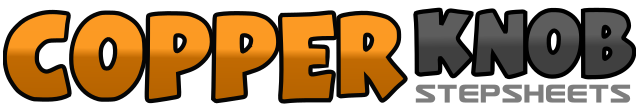 .......Count:32Wall:4Level:Improver.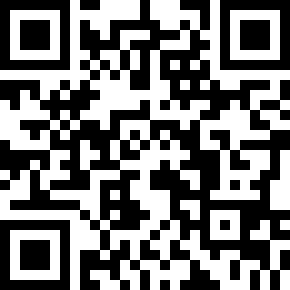 Choreographer:Tom Inge Soenju (NOR) & Ann-Kristin Sandberg (NOR) - May 2018Tom Inge Soenju (NOR) & Ann-Kristin Sandberg (NOR) - May 2018Tom Inge Soenju (NOR) & Ann-Kristin Sandberg (NOR) - May 2018Tom Inge Soenju (NOR) & Ann-Kristin Sandberg (NOR) - May 2018Tom Inge Soenju (NOR) & Ann-Kristin Sandberg (NOR) - May 2018.Music:Yard Sale (Radio Edit) - Neon Hitch : (iTunes)Yard Sale (Radio Edit) - Neon Hitch : (iTunes)Yard Sale (Radio Edit) - Neon Hitch : (iTunes)Yard Sale (Radio Edit) - Neon Hitch : (iTunes)Yard Sale (Radio Edit) - Neon Hitch : (iTunes)........1-2Step R forw, Twist both heels ¼ turn L (F09)(bend both knees on count 2)3-4Twist both heels ¼ turn R, Kick R forw (F12)(bend both knees on count 3)5-6Step R backw, Recover onto L7&8Kick R forw, Step R next to L, Step L forw1-2Step R forw, Recover onto L3&4¼ turn R stepping R to R side, Step L next to R, Step R to R side (F03)5-6Cross L over R, Step R backw7-8Step L to L side(long step), Touch R next to L1&2Step R forw, Step L next to R, Step R forw3-4Step L forw, ½ turn to your right (weight on R)5&6¼ turn to your R stepping L to L side, Step R next to L, ¼ turn R stepping L back(F03)7-8Rock back on R, Recover onto L1-2Step R to R side, Hold&3-4Step ball of your LF next to R, Step R to R side, Hold&5Step ball of your LF next to R, Step R to R side6-7-8Rock back on L, Recover onto R, Step L forw1-2Cross R over L, Point L out to L side3-4Cross L over R, Point R out to R side5-6Cross R over L, Step L backw7-8Step R to R side, Step L forw